ПРОЕКТ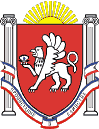 Широковский сельский совет Симферопольского района Республики Крым		 35 сессия 1 созываРЕШЕНИЕ с.Широкое		                                       № ____                      от __________2018 г.О внесении изменений в решениеШироковского сельского совета Симферопольскогорайона Республики Крым от 26.12.2017№ 1 «О бюджете муниципального образованияШироковское сельское поселениеСимферопольского района Республики Крымна 2018 год и на плановый период 2019 и 2020 годов»Руководствуясь Бюджетным кодексом Российской Федерации, Федеральным Законом от 06 октября 2003 № 131-ФЗ «Об общих принципах организации местного самоуправления в Российской Федерации», Законом Республики Крым от 08 августа 2014 № 54-ЗРК «Об основах местного самоуправления в Республике Крым», Уставом Широковского сельского совета Симферопольского района Республики Крым,Широковский сельский совет РЕШИЛ:Внести в решение Широковского сельского совета Симферопольского района Республики Крым от 26.12.2017 № 1 «О бюджете муниципального образования Широковское сельское поселение Симферопольского района Республики Крым на 2018 год и на плановый период 2019 и 2020 годов» следующие изменения:Приложения 6, 7, 8, 10 к решению Широковского сельского совета Симферопольского района Республики Крым от 26.12.2017 № 1 «О бюджете муниципального образования Широковское сельское поселение Симферопольского района Республики Крым на 2018 год и на плановый период 2019 и 2020 годов»  изложить в новой редакции (прилагаются). Настоящее решение подлежит обнародованию на официальном портале Правительства Республики Крым на странице Симферопольского муниципального района Администрации Широковского сельского поселения (simfmo.rk.gov.ru) в разделе – Муниципальные образования района, подраздел Широковское сельское поселение, на официальном сайте администрации Широковского сельского поселения (широковскоесп.рф), а также на информационном стенде Широковского сельского совета, расположенного по адресу Республика Крым, Симферопольский район, село Широкое, улица Октябрьская, дом 3. Настоящее решение вступает в силу с момента обнародования. Председатель Широковскогосельского совета						                      	Е.А. ЗотовСОГЛАСОВАНОНачальник Управления финансовадминистрации Симферопольского района ___________________ А.В. Клищевский